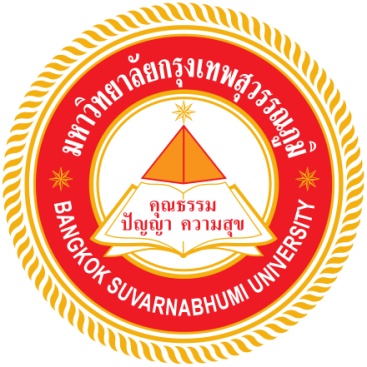 แบบรายงานผลการฝึกประสบการณ์โดยชื่อ – สกุล.........................................................................รหัส..............................คณะ........................................สาขาวิชา.........................................ภาค................ บัณฑิตวิทยาลัยมหาวิทยาลัยกรุงเทพสุวรรณภูมิBangkok Suvanabhumi Universityหลักสูตรศึกษาศาสตรมหาบัณฑิต  สาขาวิชาการบริหารการศึกษาประวัติย่อนักศึกษา					1.  ข้อมูลพื้นฐานชื่อ-นามสกุล (นาย/นาง/นางสาว)............................................................................รหัสนักศึกษา....................ชื่อภาษาอังกฤษ.................................................................................................................................................คณะ...........................................................สาขาวิชา..............................................................ภาค.................... ศาสนา..............................................เกิดวันที่.............เดือน................................................พ.ศ......................ภูมิลำเนาเดิม บ้านเลขที่......................หมู่........ถนน/ซอย.......................... ตำบล/แขวง...................................อำเภอ/เขต...................................................จังหวัด.................................................โทรศัพท์...........................ที่อยู่ปัจจุบัน...........................................................................................................................................................................................................................................................................................................................................................................................................................................................................................................2.  สถานที่ฝึกประสบการณ์วิชาชีพชื่อสถานที่ฝึกประสบการณ์วิชาชีพ...................................................................................................................ตั้งอยู่เลขที่............ถนน.................................ตำบล/แขวง.................................อำเภอ/เขต...............................จังหวัด..............................................รหัสไปรษณีย์.......................โทรศัพท์.....................................................ช่วงเวลาที่ฝึกงาน	ตั้งแต่  วันที่   ....   เดือน  .....................    พ.ศ.  ..........			ถึง      วันที่    ....   เดือน  .....................    พ.ศ.  ..........ผู้กำกับดูแลการฝึกประสบการณ์วิชาชีพ..............................................................................................	ตำแหน่ง...............................................................................................................................................3.  กรณีฉุกเฉินเพื่อติดต่อกับทางบ้านนักศึกษาบุคคลที่สามารถติดต่อได้ ชื่อ.............................................................................................................................บ้านเลขที่................................หมู่..........ถนน/ซอย.....................................ตำบล/แขวง...................................อำเภอ/เขต.................................................จังหวัด.........................................โทรศัพท์.....................................4.  อาจารย์นิเทศก์ชื่อ-นามสกุล......................................................................................................................................................แผนที่สถานที่ฝึกประสบการณ์แบบฟอร์มแจ้งข้อมูลสถานที่พักระหว่างช่วงฝึกประสบการณ์แบบประเมินการฝึกประสบการณ์วิชาชีพด้านผู้บริหารการศึกษากลุ่มที่ 1  ด้านอำนวยการข้อเสนอแนะอื่นๆ............................................................................................................................................................................................................................................................................................................................      ............................................................................................................................................................................                                                        ............................................................................................................................................................................                                                        ............................................................................................................................................................................                                                        ลงชื่อ...............................................................ตำแหน่ง....................................................................../................................../................รายงานการฝึกปฏิบัติงานกลุ่มงาน...........................................................................................................ประจำวันที่..................เดือน......................................................พ.ศ...................ข้อเสนอแนะอื่นๆ............................................................................................................................................................................................................................................................................................................................      ............................................................................................................................................................................                                                        ............................................................................................................................................................................                                                        ลงชื่อนักศึกษา................................................................................................................................................................/................................../................แบบประเมินการฝึกประสบการณ์วิชาชีพด้านผู้บริหารการศึกษากลุ่มที่ 2 ด้านบริหารงานบุคคลข้อเสนอแนะอื่นๆ............................................................................................................................................................................................................................................................................................................................      ............................................................................................................................................................................                                                        ............................................................................................................................................................................                                                        ............................................................................................................................................................................                                                        ลงชื่อ...............................................................ตำแหน่ง....................................................................../................................../................รายงานการฝึกปฏิบัติงานกลุ่มงาน...........................................................................................................ประจำวันที่..................เดือน......................................................พ.ศ...................ข้อเสนอแนะอื่นๆ............................................................................................................................................................................................................................................................................................................................      ............................................................................................................................................................................                                                        ............................................................................................................................................................................                                                        ลงชื่อนักศึกษา................................................................................................................................................................/................................../................แบบประเมินการฝึกประสบการณ์วิชาชีพด้านผู้บริหารการศึกษากลุ่มที่ 3 งานด้านนโยบายและแผนข้อเสนอแนะอื่นๆ............................................................................................................................................................................................................................................................................................................................      ............................................................................................................................................................................                                                        ............................................................................................................................................................................                                                        ............................................................................................................................................................................                                                        ลงชื่อ...............................................................ตำแหน่ง....................................................................../................................../................รายงานการฝึกปฏิบัติงานกลุ่มงาน...........................................................................................................ประจำวันที่..................เดือน......................................................พ.ศ...................ข้อเสนอแนะอื่นๆ............................................................................................................................................................................................................................................................................................................................      ............................................................................................................................................................................                                                        ............................................................................................................................................................................                                                        ลงชื่อนักศึกษา................................................................................................................................................................/................................../................แบบประเมินการฝึกประสบการณ์วิชาชีพด้านผู้บริหารการศึกษากลุ่มที่ 4  งานส่งเสริมการจัดการศึกษาข้อเสนอแนะอื่นๆ............................................................................................................................................................................................................................................................................................................................      ลงชื่อ...............................................................ตำแหน่ง....................................................................../................................../................รายงานการฝึกปฏิบัติงานกลุ่มงาน...........................................................................................................ประจำวันที่..................เดือน......................................................พ.ศ...................ข้อเสนอแนะอื่นๆ............................................................................................................................................................................................................................................................................................................................      ............................................................................................................................................................................                                                        ............................................................................................................................................................................                                                        ลงชื่อนักศึกษา................................................................................................................................................................/................................../................แบบประเมินการฝึกประสบการณ์วิชาชีพด้านผู้บริหารการศึกษา กลุ่มที่ 5 การนิเทศ ติดตาม และประเมินผลการจัดศึกษาข้อเสนอแนะอื่นๆ............................................................................................................................................................................................................................................................................................................................      ............................................................................................................................................................................                                                        ............................................................................................................................................................................                                                        ............................................................................................................................................................................                                                        ลงชื่อ...............................................................ตำแหน่ง....................................................................../................................../................รายงานการฝึกปฏิบัติงานกลุ่มงาน...........................................................................................................ประจำวันที่..................เดือน......................................................พ.ศ...................ข้อเสนอแนะอื่นๆ............................................................................................................................................................................................................................................................................................................................      ............................................................................................................................................................................                                                        ............................................................................................................................................................................                                                        ลงชื่อนักศึกษา................................................................................................................................................................/................................../................แบบประเมินการฝึกประสบการณ์วิชาชีพด้านผู้บริหารการศึกษา กลุ่มที่ 6  บริหารงานการเงินและสินทรัพย์ข้อเสนอแนะอื่นๆ............................................................................................................................................................................................................................................................................................................................      ............................................................................................................................................................................                                                        ............................................................................................................................................................................                                                        ............................................................................................................................................................................                                                        ลงชื่อ...............................................................ตำแหน่ง....................................................................../................................../................รายงานการฝึกปฏิบัติงานกลุ่มงาน...........................................................................................................ประจำวันที่..................เดือน......................................................พ.ศ...................ข้อเสนอแนะอื่นๆ............................................................................................................................................................................................................................................................................................................................      ............................................................................................................................................................................                                                        ............................................................................................................................................................................                                                        ลงชื่อนักศึกษา................................................................................................................................................................/................................../................แบบประเมินการฝึกประสบการณ์วิชาชีพด้านผู้บริหารการศึกษากลุ่มที่ 7 งานส่งเสริมสถานศึกษาเอกชนข้อเสนอแนะอื่นๆ............................................................................................................................................................................................................................................................................................................................      ............................................................................................................................................................................                                                        ............................................................................................................................................................................                                                        ............................................................................................................................................................................                                                        ลงชื่อ...............................................................ตำแหน่ง....................................................................../................................../................รายงานการฝึกปฏิบัติงานกลุ่มงาน...........................................................................................................ประจำวันที่..................เดือน......................................................พ.ศ...................ข้อเสนอแนะอื่นๆ............................................................................................................................................................................................................................................................................................................................      ............................................................................................................................................................................                                                        ............................................................................................................................................................................                                                        ลงชื่อนักศึกษา................................................................................................................................................................/................................../................รายงานการฝึกประสบการณ์ชื่อสถานที่ฝึกประสบการณ์....................................................................................................................................................................................................................................................................................................................................................สถานที่ตั้ง/โทรศัพท์..............................................................................................................................................................................................................................................................................................................................................................................................................................................................................................................................ประวัติความเป็นมาโดยย่อของสถานที่ฝึกประสบการณ์..............................................................................................................................................................................................................................................................................................................................................................................................................................................................................................................................................................................................................................................................................................................................................................................................................................................................................................................................................................................................................................................................................................................................................................................................................................................................................................................................................................................................................................................................................................................................................................................................................................................................................................................................................................................................................................................................................................................................................................................................................................................................................................................................................................................................................................................................................................................................................................................................................................................................................................................................................................................................................................................................................................................................................................................................................................................................................................................................................................................................................................................................................................................................................................................................................................................................................................................................................................ลักษณะของสถานประกอบการ..............................................................................................................................................................................................................................................................................................................................................................................................................................................................................................................................................................................................................................................................................................................................................................................................................................................................................................................................................................................................................................................................................................................................................................................................................................................................................................................................................................................................................................................................................................................................................................................................................................................................................................................................................................................................................................................................................................................................................กระบวนการทำงาน/การบริการ โดยสังเขปรูปกระบวนการทำงาน/การบริการ/การทำงานผังโครงสร้างการบริหารของสถานที่ฝึกประสบการณ์รูปผังโครงสร้างการบริหารรายละเอียดในแผนก/ส่วนงานที่นักศึกษาไปฝึกประสบการณ์.............................................................................................................................................................................................................................................................................................................................................................................................................................................................................................................................................................................................................................................................................................................................................................................................................................................................................................................................................................................................................................................................................................................................................................................................................................................................................................................................................................................................................................................................................................................................................................................................................................................................................................................................................................................................................................................................................................................................................................................................................................................................................................................งานที่นักศึกษาได้รับมอบหมายให้ฝึกประสบการณ์.................................................................................................................................................................................................................................................................................................................................................................................................................................................................................................................................................................................................................................................................................................................................................................................................................................................................................................................................................................................................................................................................................................................................................................................................................................................................................................................................................................................................................................................................................................................................................................................................................................................................................................................................................................................................................................................................................................................................................................................................................................................................................................................................................................................................................................................................................................................................................................................................................................................................ปัญหาและอุปสรรคที่พบระหว่างการฝึกประสบการณ์............................................................................................................................................................................................................................................................................................................................................................................................................................................................................................................................................................................................................................................................................................................................................................................................................................................................................................................................................................................................................................................................................................................................................................................................................................................................................................................................................................................................................................................................................................................................................................................................................................................................................................................................................................................................................................................................................................................................................................................................................................................................................................................................................................................................................................................................................ความคิดเห็นและข้อเสนอแนะ.................................................................................................................................................................................................................................................................................................................................................................................................................................................................................................................................................................................................................................................................................................................................................................................................................................................................................................................................................................................................................................................................................................................................................................................................................................................................................................................................................................................................................................................................................................................................................................................................................................................................................................................................................................................................................................................................................................................................................................................................................................................................................................................................................................................................................................................................................................................................................................................................................................................................แบบบันทึกสภาพทั่วไปคำชี้แจง  ให้นักศึกษาบันทึกผลของการศึกษา  และสังเกตสภาพทั่วไป ลงในช่องว่างตามหัวข้อที่กำหนด  โดยศึกษาส่วนที่ได้ปฏิบัติและดำเนินการว่าหน่วยงาน ได้จัดให้มีสิ่งเหล่านั้นเพียงใด  และจัดดำเนินการอย่างไร1.  ชื่อหน่วยงาน....................................................................................สังกัด..................................................ที่ตั้ง..............ถนน..............................................................ตำบล/แขวง............................................................อำเภอ/เขต.......................................................จังหวัด............................................รหัสไปรษณีย์.....................2.  ปรัชญา...................................................................................................................................................................................................................................................................................................................................วิสัยทัศน์.....................................................................................................................................................................................................................................................................................................................................พันธกิจ...........................................................................................................................................................................................................................................................................................................................................................................................................................................................................................................................................................................................................................................................................................3.  ประวัติความเป็นมา (สรุปพอสังเขป)......................................................................................................................................................................................................................................................................................................................................................................................................................................................................................................................................................................................................................................................................................................................................................................................................................................................................................................................................................................................................................................................................................................................................................................................................................................................................................................................................................................................................................................................................................................................................................................................................................................................................................................................................................................................................................................................................................................................................................................................................................................................................................................................................................................................................................................................................................................................................................................................................................................................................................................................................................................................................................................................สรุปการศึกษาสังเกตสภาพทั่วไปของหน่วยงาน	จากการศึกษาสังเกตสภาพทั่วไป  เมื่อวิเคราะห์ข้อมูลที่รวบรวมได้   นักศึกษาได้ประโยชน์ดังนี้ (โปรดระบุเป็นข้อๆ)...................................................................................................................................................................................................................................................................................................................................................................................................................................................................................................................................................................................................................................................................................................................................................................................................................................................................................................................................................................................................................................................................................................................................................................................................................................................................................................................................................................................................................................................................................................................................................................................................................................................................................................................................................................................................................................................................................................................................................................................................................................................................................................................................................................................................................................................................................................................................................................................................................................................................................................................................................................................................................................................... ..................................................................................................................................................................................................................................................................................................................................................................................................................................................................................................................................................................................................................................................................................................................................................................................................................................................................................ลงชื่อ...............................................ผู้บันทึก(...........................................................)ลงชื่อ.....................................ผู้บริหารพี่เลี้ยง(...........................................................)ลงชื่อ.....................................อาจารย์นิเทศ(...........................................................)วัน............เดือน.............................ปี...........แบบบันทึกการทำโครงการหลังจากนักศึกษาได้ศึกษาสังเกตการณ์ทำโครงการต่างๆ  ของสถานศึกษาแล้ว นักศึกษาวางแผนเขียนโครงการวิชาการและโครงการพัฒนาชุมชน  อย่างละ  1  โครงการตามหัวข้อการเขียนโครงการดังนี้1.   ชื่อโครงการ....................................................................................................................................................................................................................................................................................................................................................2.  หลักการและเหตุผล............................................................................................................................................................................................................................................................................................................................................................................................................................................................................................................................................................................................................................................................................................................................................................................................................................................................................................................................................................................................................................................................3.  วัตถุประสงค์..............................................................................................................................................................................................................................................................................................................................................................................................................................................................................................................................3.  เป้าหมาย    เชิงคุณภาพ..............................................................................................................................................................................................................................................................................................................................................................................................................................................................................................................................     เชิงปริมาณ..............................................................................................................................................................................................................................................................................................................................................................................................................................................................................................................................4.  สถานที่ดำเนินงาน....................................................................................................................................................................................................................................................................................................................................................5.  ผู้รับผิดชอบโครงการ....................................................................................................................................................................................................................................................................................................................................................6.  วิธีดำเนินงาน..................................................................................................................................................................................................................................................................................................................................................................................................................................................................................................................................................................................................................................................................................................................................................................................................................................................................................7.  ระยะเวลาดำเนินโครงการ....................................................................................................................................................................................................................................................................................................................................................8.  งบประมาณ........................................................................................................................................................................................................................................................................................................................................................................................................................................................................................................................................................................................................................................................................................................9.  การติดตามประเมินผล....................................................................................................................................................................................................................................................................................................................................................10.  ผลที่คาดว่าจะได้รับ..............................................................................................................................................................................................................................................................................................................................................................................................................................................................................................................................สรุปการปฏิบัติงานในสถานศึกษาลงชื่อ..............................................................................ผู้อำนวยการสถานศึกษา (......................................................................................)ลงชื่อ..............................................................................ผู้บริหารพี่เลี้ยง(......................................................................................)วันที่...............เดือน..........................................พ.ศ..............แบบบันทึกการศึกษาสังเกตงานบริหารและบริการของสถานศึกษาคำชี้แจง  ให้นักศึกษาสังเกตงานบริหารของสถานศึกษา ในหัวข้อต่อไปนี้1.  ข้อมูลทั่วไปชื่อสถานศึกษา...................................................................................................................................................ที่ตั้ง.............................................................................................................................................................................................................................................................................................................................................สังกัด.................................................................................................................................................................เปิดสอนตั้งแต่ระดับ........................................................................ถึง..............................................................2.  ข้อมูลด้านบริหาร	2.1  ผู้บริหาร       ชื่อผู้อำนวยการ...........................................................................................................................................       วุฒิการศึกษา...............................................................................................................................................ดำรงตำแหน่งที่สถานศึกษาเมื่อวันที่.................................................................................................................2.2  ผู้ช่วยผู้บริหาร  มีจำนวน...................................คน  คือ	1.  ชื่อ...............................................................นามสกุล.....................................................................     วุฒิการศึกษา...................................................................................................................................	2.  ชื่อ...............................................................นามสกุล.....................................................................     วุฒิการศึกษา...................................................................................................................................	3.  ชื่อ...............................................................นามสกุล.....................................................................     วุฒิการศึกษา...................................................................................................................................	4.  ชื่อ...............................................................นามสกุล.....................................................................     วุฒิการศึกษา...................................................................................................................................2.3  ระบบโครงสร้างการบริหาร..........................................................................................................................................................................................................................................................................................................................................................................................................................................................................................................................................................................................................................................................................................................................................................................................................................................................................................................................................................................................................................................................................................................................................................................................................................................................................................................................................................................................................................................................................................................................................................................................................................................................................................................................................................................................................................................................................................................................................................................................................................................................................................................................................................................................................................................................................................................................................................................................................................................................................................................................................................................................................................................................................................................................................................................................................................................................................................................................................................................................................................................................................................................................................................................................................................................................................................................................................................................................................................................................................................................................................................................................................................................................................................................................................................................................................................................................................................................................................................................................................................................................................................................................................................................................................................................................................................................................................................................................................................2.4  บทบาทหน้าที่และแผนการดำเนินการบริหารจัดการในขอบข่ายของานต่อไปนี้1) กลุ่มอำนวยการ2) กลุ่มบริหารงานบุคคล3) กลุ่มนโยบายและแผน4) กลุ่มส่งเสริมการจัดการศึกษา5) กลุ่มนิเทศ ติดตาม และประเมินผลการจัดศึกษา6) กลุ่มบริหารงานการเงินและสินทรัพย์7) กลุ่มส่งเสริมสถานศึกษาเอกชน8) อื่นๆ(ถ้ามี)......................................................................................................................................................................................................................................................................................................................................................................................................................................................................................................................................................................................................................................................................................................................................................................................................................................................................................................................................................................................................................................................................................................................................................................................................................................................................................................................................................................................................................................................................................................................................................................................................................................................................................................................................................................................................................................................................................................................................................................................................................................................................................................................................................................................................................................................................................................................................................................................................................................................................................................................................................................................................................................................................................................................................................................................................................................................................................................................................................................................................................................................................................................................................................................................................................................................................................................................................................................................................................................................................................................................................................................................................................................................................................................................................................................................................................................................................................................................................................................................................................................................................4.  แผนการดำเนินการเพื่อพัฒนาสถานศึกษา	4.1  การพัฒนาการเรียนการสอน........................................................................................................................................................................................................................................................................................................................................................................................................................................................................................................................................................................................................................................................................................................	4.2  การปฏิรูปการบริหารจัดการสถานศึกษา........................................................................................................................................................................................................................................................................................................................................................................................................................................................................................................................................................................................................................................................................................................	4.3  การปฏิรูปบุคลากร........................................................................................................................................................................................................................................................................................................................................................................................................................................................................................................................................................................................................................................................................................................	4.4  โครงการที่สถานศึกษาจัดทำขึ้นเพื่อพัฒนาสถานศึกษา........................................................................................................................................................................................................................................................................................................................................................................................................................................................................................................................................................................................................................................................................................................ลงชื่อ...............................................ผู้บันทึก(...........................................................)ลงชื่อ.....................................อาจารย์พี่เลี้ยง(...........................................................)ลงชื่อ.....................................อาจารย์ผู้สอน(...........................................................)วัน............เดือน.............................ปี...........สรุปการศึกษาสังเกตงานบริหารจากการศึกษาสังเกตงานบริหาร    นักศึกษาได้รับประโยชน์ดังนี้1.   ..............................................................................................................................................................................................................................................................................................................................................2.   ..............................................................................................................................................................................................................................................................................................................................................3.   ..............................................................................................................................................................................................................................................................................................................................................4.   ..............................................................................................................................................................................................................................................................................................................................................5.   ..............................................................................................................................................................................................................................................................................................................................................6.   ..............................................................................................................................................................................................................................................................................................................................................7.   ..............................................................................................................................................................................................................................................................................................................................................8.   ..............................................................................................................................................................................................................................................................................................................................................9.   ..............................................................................................................................................................................................................................................................................................................................................10.   ...........................................................................................................................................................................................................................................................................................................................................ลงชื่อ...............................................ผู้บันทึก(...........................................................)ลงชื่อ....................................ผู้บริหารพี่เลี้ยง(...........................................................)ส่วนที่  1  สำหรับนักศึกษาข้าพเจ้า.......................................................................................................................รหัส....................................คณะ...................................................................................สาขา...........................................................................ขอแจ้งข้อมูลสถานที่พักอาศัยระหว่างช่วงทำการฝึกประสบการณ์ โดยมีที่อยู่ / เบอร์ติดต่อ  ดังนี้                         บ้านตัวเอง                      บ้านญาติ                         หอพักที่อยู่.............................................................................................................................................................................................................................................................................................................................................................................................................................................................................................................................................เดินทางไปทำการฝึกประสบการณ์โดย..................................................................................................................แผนที่สังเขปจากที่พักถึงที่ทำงานส่วนที่  2  สำหรับมหาวิทยาลัยกรุงเทพสุวรรณภูมิได้รับข้อมูลที่พักของนักศึกษาเพื่อเก็บไว้เป็นข้อมูล                                                                             ลงชื่อ.................................................................เจ้าหน้าที่ฯ                                                                            วันที่....................................................................ข้อรายการได้ปฏิบัติไม่ได้ปฏิบัติ1มีการปฏิบัติงานสารบรรณของสํานักงานเขต2ได้ดําเนินการเกี่ยวกับงานช่วยอํานวยการ3ได้ดําเนินการเกี่ยวกับอาคารสถานที่ สิ่งแวดล้อม และยานพาหนะ4มีการจัดระบบบริหารงาน การควบคุมภายใน และพัฒนาองค์กรสํานักงานเขต5ได้มีประชาสัมพันธ์ เผยแพร่กิจการและผลงานของสํานักงานเขตและส่วนราชการ ในสังกัด6ได้มีการเผยแพร่และให้ บริการข้อมูลข่าวสาร7มีการประสานการดําเนินงานระหว่างหน่วยงานภายในและภายนอกเขตพื้นที่การศึกษา8มีการประสานงานที่เกี่ยวกับการสรรหากรรมการและอนุกรรมการในระดับต่าง ๆ9มีการปฏิบัติหน้าที่อื่นที่เกี่ยวข้องกับกิจการภายในของสํานักงานเขตที่มิใช่งาน ของส่วนราชการใดโดยเฉพาะ10มีการส่งเสริมการจัดสวัสดิการและสวัสดิภาพในสํานักงานเขต สถานศึกษา และหน่วยงานทางการศึกษา11ได้ปฏิบัติงานร่วมกับหรือสนับสนุนการปฏิบัติงานของหน่วยงานอื่นที่เกี่ยวข้อง หรือที่ได้รับมอบหมายเวลารายละเอียดข้อรายการได้ปฏิบัติไม่ได้ปฏิบัติ1มีวางแผนอัตรากําลัง กําหนดตําแหน่งและวิทยฐานะ2สรรหา บรรจุ แต่งตั้ง ย้ายโอน และการออกจากราชการของข้าราชการครู และบุคลากรทางการศึกษา3ได้มีการดําเนินงานบําเหน็จความชอบและทะเบียนประวัต4ได้พัฒนาบุคลากร ส่งเสริม ยกย่อง เชิดชูเกียรติ และพัฒนามาตรฐานวิชาชีพ และจรรยาบรรณ5ได้ดําเนินงานวินัย อุทธรณ์ร้องทุกข์ และการดําเนินคดีของรัฐ6ได้มีการปฏิบัติงานเลขานุการคณะอนุกรรมการบริหารงานบุคคลของเขตพื้นที่การศึกษา7ได้จัดทํามาตรฐาน คุณภาพงาน กําหนดภาระงานขั้นต่ำและเกณฑ์การประเมินผลงาน สําหรับข้าราชการครูและบุคลากรทางการศึกษาของสํานักงานเขต8มีการประเมินคุณภาพการบริหารงานบุคคลและจัดทํารายงานประจําปี ที่เกี่ยวกับ การบริหารงานบุคคลของข  าราชการครูและบุคลากรทางการศึกษา ในหน่วยงานการศึกษาเพื่อเสนอ คณะอนุกรรมการบริหารงานบุคคลเขตพื้นที่การศึกษา และคณะกรรมการบริหารงานบุคคล ของข  าราชการครูและบุคลากรทางการศึกษา9ได้ปฏิบัติงานร่วมกับหรือสนับสนุนการปฏิบัติงานของหน่วยงานอื่นที่เกี่ยว     ข้อง หรือที่ได้รับมอบหมายเวลารายละเอียดข้อรายการได้ปฏิบัติไม่ได้ปฏิบัติ1ได้ศึกษา วิเคราะห์วิจัย และพัฒนาระบบข้อมูลสารสนเทศเพื่อการบริหารและการ จัดการศึกษา2ได้มีการจัดทํานโยบายและแผนพัฒนาการศึกษาให้สอดคล้องกับนโยบาย มาตรฐาน การศึกษา แผนการศึกษา แผนพัฒนาการศึกษาขั้นพื้นฐาน และความต้องการของท้องถิ่น3ได้วิเคราะห์การจัดตั้งงบประมาณเงินอุดหนุนทั่วไปของสถานศึกษาและแจ้งการ จัดสรรงบประมาณ4มีการตรวจสอบ ติดตาม ประเมิน และรายงานผลการใช้ จ่ายงบประมาณและผลการ ปฏิบัติตามนโยบายและแผน5ได้ดําเนินการเกี่ยวกับการจัดตั้ง ยุบ รวม เลิก และโอนสถานศึกษา ขั้นพื้นฐาน6ได้ปฏิบัติงานเลขานุการคณะกรรมการเขตพื้นที่การศึกษา7ได้ปฏิบัติงานร่วมกับหรือสนับสนุนการปฏิบัติงานของหน่วยงานอื่นที่เกี่ยวข้อง หรือที่ได้ รับมอบหมายเวลารายละเอียดข้อรายการได้ปฏิบัติไม่ได้ปฏิบัติ1มีการส่งเสริมการจัดการศึกษาขั้นพื้นฐานในรูปแบบการศึกษาในระบบการศึกษา นอกระบบ และการศึกษาตามอัธยาศัย2มีการส่งเสริมและสนับสนุนการจัดการศึกษาขั้นพื้นฐานของบุคคล ครอบครัว องค์กร ชุมชน องค์กรวิชาชีพ สถาบันศาสนา สถานประกอบการและสถาบันสังคมอื่น3ได้ประสานและส่งเสริมองค์กรปกครองส่วนท้องถิ่นให้สามารถจัดการศึกษา สอดคล้องกับนโยบายและมาตรฐานการศึกษา4มีการส่งเสริมการจัดการศึกษาสําหรับผู้พิการ ผู้ ด้อยโอกาสและผู้ มีความสามารถพิเศษ5มีการส่งเสริมงานการแนะแนว สุขภาพอนามัย กีฬาและนันทนาการ ลูกเสือ ยุวกาชาด เนตรนารี ผู้บําเพ็ญประโยชน์ นักศึกษาวิชาทหาร ประชาธิปไตย วินัยนักเรียน การพิทักษ์ สิทธิเด็ก และเยาวชน และงานกิจการนักเรียนอื่น6มีการส่งเสริมสนับสนุนการระดมทรัพยากรเพื่อการศึกษา7มีการส่งเสริมงานกิจกรรมพิเศษและงานโครงการอันเน่องมาจากพระราชดำริ8ได้ประสานการป้ องกันและแก้ไขปัญหาการใช้ สารเสพติด และส่งเสริมป้องกัน แก้ไขและการคุมครองความประพฤตินักเรียนและนักศึกษา รวมทั้งระบบดูแลช่วยเหลือนักเรียน9ได้ดําเนินงานวิเทศสัมพันธ์10ได้ประสาน ส่งเสริมการศึกษากับการศาสนาและการวัฒนธรรม11มีการส่งเสริมแหล่งการเรียนรู้ สิ่งแวดล้อมทางการศึกษาและภูมิปัญญาท้องถิ่น12ได้ประสานและส่งเสริมสถานศึกษาให้ มีบทบาทในการสร้ างความเข็มแข็งของชุมชน13ได้ปฏิบัติงานร่วมกับหรือสนับสนุนการปฏิบัติงานของหน่วยงานอื่นที่เกี่ยวข้อง หรือที่ได้รับมอบหมายเวลารายละเอียดข้อรายการได้ปฏิบัติไม่ได้ปฏิบัติ1ได้ประสาน ส่งเสริม สนับสนุนและพัฒนาหลักสูตรการศึกษาขั้นพื้นฐาน หลักสูตร การศึกษาระดับก่อนประถมศึกษา และหลักสูตรการศึกษาพิเศษ2ศึกษา วิเคราะห์วิจัย เพื่อพัฒนาหลักสูตร การสอนและกระบวนการเรียนรู้ของผู้เรียน3ได้ศึกษาระบบ วิจัย พัฒนา ส่งเสริม ติดตาม ตรวจสอบ และประเมินเกี่ยวกับการวัดและการ ประเมินผลการศึกษา4ได้ศึกษาระบบวิจัย พัฒนา ส่งเสริม มาตรฐานการศึกษาและการประกันคุณภาพการศึกษา รวมทั้งประเมิน ติดตาม และตรวจสอบคุณภาพการศึกษา5ได้ศึกษาระบบนิเทศ ติดตาม และประเมินผลการจัดการศึกษา6ได้ศึกษา วิเคราะห์ วิจัย พัฒนา ส่งเสริมและพัฒนาสื่อนวัตกรรมและเทคโนโลยี ทางการศึกษา7ได้ปฏิบัติงานเลขานุการคณะกรรมการติดตาม ตรวจสอบ ประเมินผลและนิเทศ การศึกษาของเขตพื้นที่การศึกษา8ได้ปฏิบัติงานร่วมกับหรือสนับสนุนการปฏิบัติงานของหน่วยงานอื่นที่เกี่ยวข้อง หรือที่ได้ รับมอบหมายเวลารายละเอียดข้อรายการได้ปฏิบัติไม่ได้ปฏิบัติ1ได้ดําเนินงานเกี่ยวกับงานบริหารการเงิน2ได้ดําเนินงานเกี่ยวกับงานบริหารงานบัญชี3ได้ดําเนินงานเกี่ยวกับงานบริหารงานพัสดุ4ได้ดําเนินงานเกี่ยวกับงานบริหารงานบริหารสินทรัพย์5มีการให คําปรึกษาสถานศึกษาเกี่ยวกับการดําเนินงานบริหารการเงิน งานบัญชี งานพัสดุ และงานบริหารสินทรัพย6ได้ปฏิบัติงานรวมกับหรือสนับสนุนการปฏิบัติงานของหนวยงานอื่นที่เกี่ยวข้อง หรือที่ได รับมอบหมายเวลารายละเอียดข้อรายการได้ปฏิบัติไม่ได้ปฏิบัติ1มีการกํากับ ดูแล ประสาน สงเสริม และสนับสนุนสถานศึกษาเอกชนตามกฎหมาย วาด้วยโรงเรียนเอกชน2ได้ดําเนินการเกี่ยวกับการออกใบอนุญาตจัดตั้งโรงเรียน และการเปลี่ยนแปลงกิจการ โรงเรียนเอกชน3ได้ดําเนินการเกี่ยวกับการสงเคราะหและเงินทดแทนตามกฎหมายวาด วยโรงเรียน เอกชนและที่กฎหมายอื่นกําหนด4ได้ดําเนินการอื่นเกี่ยวกับงานการศึกษาเอกชนตามที่กฎหมายกําหนด5มีการปฏิบัติงานรวมกับหรือสนับสนุนการปฏิบัติงานของหนวยงานอื่นที่เกี่ยวข้อง หรือที่ได รับมอบหมายเวลารายละเอียดว/ด/ปเวลารายการปฏิบัติลงชื่ออาจารย์พี่เลี้ยง